Прайс-лист на компьютерные столы                Тел: (843) 512-86-43, 512-94-70, 251-76-43Товар поставляется в картонной упаковке                                               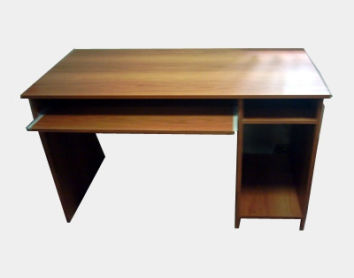 	Компьютерный стол (КС-1)Цвета: Венге, Вишня оксфорд, Дуб молочный.Размер (мм)Цена (руб)	Компьютерный стол (КС-1)Цвета: Венге, Вишня оксфорд, Дуб молочный.Длина 1000Глубина 600Высота 7502 057,00	Компьютерный стол (КС-1)Цвета: Венге, Вишня оксфорд, Дуб молочный.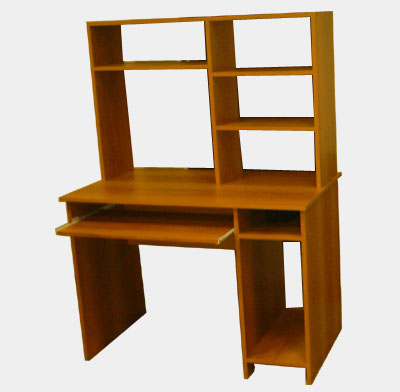 Компьютерный стол (КС-3) Цвета: Венге, Вишня оксфорд, Дуб молочный.Размер (мм)Цена (руб)Компьютерный стол (КС-3) Цвета: Венге, Вишня оксфорд, Дуб молочный.Длина 1000Глубина 600Высота 14502 635,00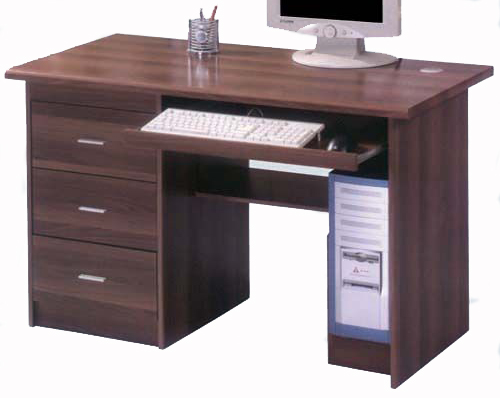 Компьютерный стол (КС-4)                Цвета: Венге, Вишня оксфорд, Дуб молочный.Размер (мм)Цена (руб)Компьютерный стол (КС-4)                Цвета: Венге, Вишня оксфорд, Дуб молочный.Длина 1200Глубина 600Высота 7503 553,00